	2019年4月3日，日内瓦尊敬的先生/女士：在我同意第11研究组主席（Andrey KUCHERYAVY先生）的请求、并经第11研究组会议（2019年3月6-15日，日内瓦）首肯之后，我高兴地邀请您出席将于2019年6月26日在日内瓦国际电联总部召开的第1/11工作组（新兴电信网络的信令要求和协议）、第2/11工作组（IMT-2020的控制和管理协议）以及第3/11工作组（一致性和互操作性测试、打击假冒信息通信技术设备以及移动装置的盗窃）的会议。在此谨提请您注意新近的两项重要更新：现在会议注册需要联系人批准，而且申请签证的流程有所变更。详情见附件A和电信标准化局第68号通函TSB Circular 68。这些会议的主要目标是，取决于2019年6月17-26日在日内瓦召开的各报告人组会议的结果，考虑对下列ITU-T建议书草案启动批准程序，并且酌情就以下增补达成一致意见：第1/11工作组：–	关于“SD-WAN服务信令要求”的ITU-T Q.SD-WAN新建议书草案–	关于“支持多设备应急通信服务的、基于VoLTE网络和GSM/UMTS网络的信令要求”的ITU-T Q.suppl.Multi_Device_ETS新增补草案第2/11工作组：–	关于“用于IMT-2020网络管理能力开放API的协议”的ITU-T Q.CE-APIMP新建议书
草案第3/11工作组：–	关于“虚拟交换机互操作性测试要求”的ITU-T Q.vs-iop-reqts新建议书草案在同一地点还将并行召开下列会议：–	ITU-T第11研究组的报告人会议（2019年6月17-26日）。更多信息将在ITU-T第11研究组的网页（www.itu.int/go/tsg11）上提供。–	ITU-T第13研究组的报告人会议（2019年6月17-28日），之后将召开第1/13、2/13和3/13工作组会议（2019年6月28日）。更多信息将在电信标准化局第8/13号集体函中提供。–	ITU-T ML5G焦点组将于2019年6月17日举办有关“针对5G及未来发展的机器学习”的讲习班，而且该组还将自2019年6月18日至20日召开会议（https://www.itu.int/en/ITU-T/jca/imt2020/Pages/default.aspx）。–	IMT-2020联合协调活动（JCA-IMT2020）将于2019年6月21日召开会议
（https://www.itu.int/en/ITU-T/jca/imt2020/Pages/default.aspx）。会议将自第一天的11时15分开始。与会者的注册工作将自8时30分起在Montbrillant大楼入口处进行。有关每日会议厅安排的信息将在国际电联总部的电视屏幕上显示，也可点击在线此处查询。重要截止日期：实用会议信息见附件A。由第1/11、2/11和3/11工作组的主席起草的会议议程草案和时间计划见附件B。祝您与会顺利且富有成效！附件：2件附件A
实用会议信息工作方法与设施文件提交和获取：会议将为无纸会议。成员文稿应通过文件直传提交；临时文件草案应使用适当模板通过电子邮件提交给研究组秘书处。通过研究组主页可获取会议文件，但仅限于ITU-T成员/TIES账户持有者。无线局域网：国际电联的所有会议厅均提供无线局域网设施（网络名称：“ITUwifi”，密码：itu@GVA1211），供代表使用。可在现场和ITU-T网站（http://itu.int/ITU-T/edh/faqs-support.html）查阅详细信息。电子储物箱：会议期间代表可使用ITU-T RFID胸卡开关电子储物箱。电子储物箱设在Montbrillant大楼注册区域之后。打印机：在代表休息处以及靠近所有主要会议厅处均有打印机可用。为避免需在代表计算机上安装驱动程序，文件可通过电子邮件将其“电子打印”传给所用的打印机。详情见：
http://itu.int/ITU-T/go/e-print。借用手提电脑：国际电联服务台（servicedesk@itu.int）将为代表提供几部手提电脑，按先来者优先的原则，供代表使用。预注册和协助办理签证预注册：参加上述会议必须进行预注册，请至少在会议开始的一个月前通过研究组主页完成在线预注册。如电信标准化局第68号通函所述，新的注册系统要求由联系人批准所有注册申请。请成员尽可能吸收女代表加入代表团。签证协办：如有需要，必须在抵达瑞士之前向驻贵国的瑞士代表机构（使馆或领事馆）申请签证。如果贵国没有此类机构，则请向驻离出发国最近国家的此类机构申请。由于截止日期各不相同，因此建议直接与相应代表机构联系并尽早申请。如果遇到问题，国际电联可根据您所代表的主管部门或实体提出的正式请求与有权能的瑞士当局接触，以便为发放签证提供方便。应于不迟于会议开始的一个月前勾选注册表上的相应方框提出申请。如有问题，应通过电子邮件发至国际电联差旅科（travel@itu.int），并注明“签证申请（visa request）”。到访日内瓦：酒店、公共交通到访日内瓦：为在日内瓦参加国际电联会议的代表准备的实用信息可在以下网址找到：http://itu.int/en/delegates-corner。酒店折扣：一些日内瓦酒店为出席国际电联会议的代表提供优惠价格，并提供一张免费公交卡，方便代表使用日内瓦公共交通系统。欲了解参与优惠活动的酒店名单以及如何取得折扣的指南，见以下网址：http://itu.int/travel/。附件B
议程草案和时间计划草案第1/11、2/11和3/11工作组的议程草案及时间计划草案
2019年6月26日，日内瓦第1/11、2/11和3/11工作组议程草案开幕致辞通过1/11、2/11和3/11工作组全体会议议程文件分配讨论收到的文稿审议和批准报告人组会议的报告和输出成果同意建议书草案就其他交付成果达成一致就新的工作项达成一致意见就未来活动达成一致意见批准对外联络声明工作计划未来会议其它事宜会议闭幕第1/11、2/11和3/11工作组的时间计划草案会议时间：
1 – 09:30-10:45；2 – 11:15-12:30；午餐（Lu） – 12:30-14:30；3 – 14:30-15:45；4 – 16:15-17:30______________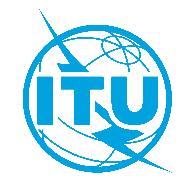 国 际 电 信 联 盟电信标准化局文号：电信标准化局第7/11号集体函SG11/DA致：–	国际电联各成员国主管部门；–	ITU-T部门成员；–	参加第11研究组工作的ITU-T
部门准成员；–	国际电联学术成员电话：+41 22 730 5780致：–	国际电联各成员国主管部门；–	ITU-T部门成员；–	参加第11研究组工作的ITU-T
部门准成员；–	国际电联学术成员传真：+41 22 730 5853致：–	国际电联各成员国主管部门；–	ITU-T部门成员；–	参加第11研究组工作的ITU-T
部门准成员；–	国际电联学术成员电子邮件：tsbsg11@itu.int致：–	国际电联各成员国主管部门；–	ITU-T部门成员；–	参加第11研究组工作的ITU-T
部门准成员；–	国际电联学术成员网址：http://itu.int/go/tsg11致：–	国际电联各成员国主管部门；–	ITU-T部门成员；–	参加第11研究组工作的ITU-T
部门准成员；–	国际电联学术成员事由：第1/11、2/11和3/11工作组的会议；2019年6月26日，日内瓦第1/11、2/11和3/11工作组的会议；2019年6月26日，日内瓦2019年4月26日–	向第1/11、2/11和3/11工作组提交需要翻译的ITU-T成员文稿2019年5月26日–	预注册（通过研究组主页上的在线注册表进行）–	提交签证协办函申请（通过在线注册表进行；详情见附件A）2019年6月13日–	（通过文件直传）向第1/11、2/11和3/11工作组提交ITU-T成员
文稿顺致敬意！（原件已签）电信标准化局主任
李在摄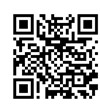 最新会议信息6月26日（星期三）6月26日（星期三）6月26日（星期三）6月26日（星期三）6月26日（星期三）12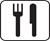 34第1/11工作组X第2/11工作组X第3/11工作组X